БОЙОРОК                                                                                                РАСПОРЯЖЕНИЕ16 апрель 2019й.                                       №8                                          16 апреля 2019г.Ивановка аулы                                                                                         село Ивановка        О запрете разведения костров, сжигания мусора, сухой травы, растительности, отходов на территории сельского поселения Ивановский сельсовет  муниципального района Хайбуллинский район Республики Башкортостан                В соответствии с Федеральным законом № 131-ФЗ от 06.10.2006 «Об общих принципах организации местного самоуправления в Российской Федерации», Федеральным законом от 21.12.1994 № 69-ФЗ «О пожарной безопасности», на основании Устава сельского поселения Ивановский сельсовет  муниципального района Хайбуллинский район Республики Башкортостан, в целях недопущения возникновения пожаров, гибели и травматизма людей на пожарах, сохранения имущества  организаций,  и граждан сельского поселения: 1. Запретить разведение костров, сжигание мусора, сухой травы, растительности, отходов на территории сельского поселения Ивановский сельсовет; 2. Руководителям организаций  расположенных и  осуществляющих свою деятельность на территории сельского поселения Ивановский сельсовет, необходимо: - своевременно очищать от мусора, сухой травы, опавших листьев, растительности, отходов и т.п. территории на подведомственных объектах; - провести разъяснительную работу среди работников о запрете разведения костров и сжигания мусора, сухой травы, растительности, отходов на территории сельского поселения Ивановский сельсовет; 3. Администрации  сельского поселения Ивановский сельсовет  организовать проведение разъяснительной работы среди населения о недопущении несанкционированного разведения костров, сжигании мусора, сухой травы, растительности, отходов на территории сельского поселения и о наложении штрафа административной комиссией Хайбуллинского района физическим лицам в размере от 2000 до 3000 рублей за разведение костров и сжигания мусора;4. Обнародовать настоящее распоряжение  в местах установленных решением Собрания депутатов  сельского поселения Ивановский сельсовет от 05.02.2019 №Р-28/ 123 «Об определении мест для обнародования муниципальных нормативных правовых актов» и разместить на официальном сайте сельского поселения Ивановский сельсовет  муниципального  района Хайбуллинский район РБ  в сети Интернет. 5. Контроль за исполнением настоящего распоряжения оставляю за собой.  Глава сельского поселения                                            О.А.АндреевБАШКОРТОСТАН РЕСПУБЛИКАҺЫХӘЙБУЛЛА РАЙОНЫМУНИЦИПАЛЬ РАЙОНЫИВАНОВКА АУЫЛ СОВЕТЫАУЫЛ БИЛӘМӘҺЕХАКИМИӘТЕ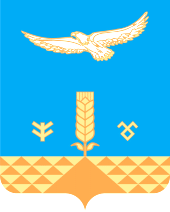 АДМИНИСТРАЦИЯСЕЛЬСКОГО ПОСЕЛЕНИЯИВАНОВСКИЙ СЕЛЬСОВЕТМУНИЦИПАЛЬНОГО РАЙОНАХАЙБУЛЛИНСКИЙ РАЙОНРЕСПУБЛИКИ БАШКОРТОСТАН